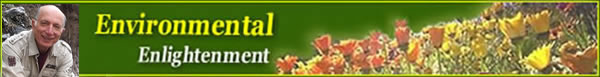 
Environmental Enlightenment #171
By Ami Adini - Re-issued June 9, 2016